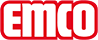 emco BauRevêtement de propreté CARE SETypeCARE SEpour pose en intérieurRevêtementVelours tufté 5/32“Fibres100% polyamidesupportRembourrage polyestersous-couchelatex de synthèsePoids des fibres1000 g/m²Poids total (g/m²)2200 g/m²Hauteur totale (mm)7.2 mmcomportement au feuCfl-s1Résistance à l'abrasionDS (EN 13893)CertificatsConformité CE - EN 14041 (uniquement pour les rouleaux)Coloris47.01 anthracite47.02 gris clair47.03 brun47.04 beigeRésistance des coloris à la lumière ISO 105 BO2≥5Résistance des coloris à l'abrasion ISO 105 X 12≥4Résistance des coloris à l'eau ISO 105 E01≥4Disponible en rouleaux400 cm de large (sans lisière)Caractéristique produitrétention des salissures et humiditéMarqueemcocontactemco Benelux B.V. Divisie Bouwtechniek Veldrijk 2 8530 Harelbeke / BE Tel. (+32) 056 224 978 bouwtechniek@benelux.emco.de www.emco-bau.com